利活用できるスペースの情報を募集中！期間：2021年3月2日（火）～3月18日（木）本調査は、移住定住やテレワーク推進に係る今後の施策の方向性を検討するため、笠松町の依頼のもとに岐阜大学地域科学研究科三井研究室が、笠松地域における利活用スペースの実態を把握することを目的に実施しております。ご協力お願い申し上げます。なお、本調査により得られました情報は、上記目的以外には一切使用いたしません。１．利活用の形態（何を想定して紹介するか）　※複数可イベントなど一時利用テレワークやコワーキングなど常時利用コミュニティスペース２．過去や現状の名称　　　　　　　　　　　　　　　　　　　　　　　　　　　　　　　　　　　　　　　　　　　　。３．所在地（住所や近くの目印）　　　　　　　　　　　　　　　　　　　　　　　　　　　　　　　　　　　　　　　。４．利活用の可否不明積極利用してほしい（らしい）検討したい（らしい）５．ご紹介者　　　　　　　　　　　　　　　　　　　　　　　　　　　　　　　　　　　　　　　　　　　　　　　　　。６．物件の詳細情報や、連絡すべき相手や連絡先など、わかることがあれば教えてください　　　　　　　　　　　　　　　　　　　　　　　　　　　　　　　　　　　　　　　　　　　　　　　　　　　　　　　　　。　　　　　　　　　　　　　　　　　　　　　　　　　　　　　　　　　　　　　　　　　　　　　　　　　　　　　　　　　。　　　　　　　　　　　　　　　　　　　　　　　　　　　　　　　　　　　　　　　　　　　　　　　　　　　　　　　　　。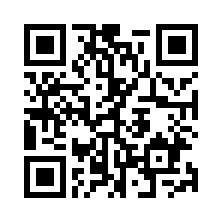 ■本調査に関するご質問等は、下記までお願いいたします。岐阜大学地域科学研究科三井研究室　担当：東善朗（あづまよしろう）TEL : 090-1820－9366　　　Email: azuma@do-it-yourself2014.com住所 : 〒501-1193　岐阜市柳戸１番１　笠松町役場企画課　　TEL：058-388-1113　　　　Email：kikaku@town.kasamatsu.lg.jp    住所：〒501-6181　笠松町司町1番地